I warmly welcome.Further to our conversation I’m sending instructions on how to reinstall Tachospeed.Below link to download your version of Tachospeed:…….Database copy.Click on Tachospeed icon right mouse button and choose option: “Run as administrator”.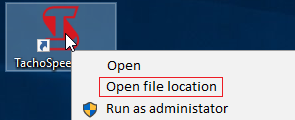 Find and open „Baza” folder.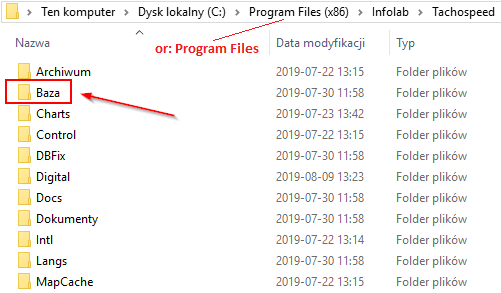 Copy file: TACHOSPEED.gdb from there on portable device or deskop.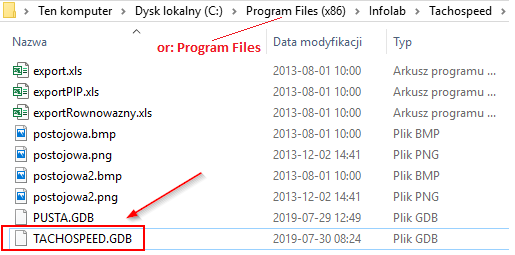 Good job! Your database copy has been done.TachoSpeed reinstall process.Reinstall TachoSpeed – one stand version.Turn off TachoSpeed.Make copy (on portable device or deskop) your database (default database location C:/Program Files/Infolab/Tachospeed/Baza/TACHOSPEED.GDB). In MAX version of TachoSpeed may be more than one database! Copy all .gdb files from there pusta.gdb except. Or according to “I. Database copy.”Uninstall TachoSpeed. (Control Panel -> Programs and functions)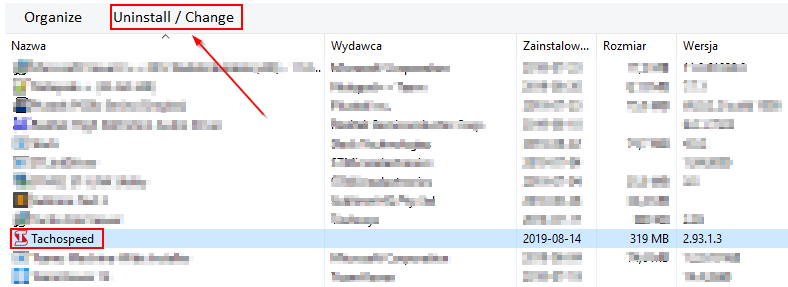 Delete folder Infolab. Default location C:/Pliki Programów (x86)/Infolab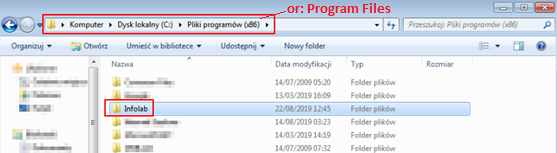 Restart your PC. (optional)Turn off your antivirus program.Download TachoSpeed (link on start of email). Launch installer as administrator (screen below) 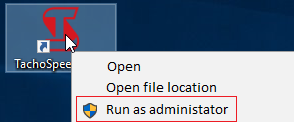 After installation program ask restart your PC. Don’t have to restart.Replace database. Paste your copy from portable device or deskop. Default location C:/Program Files/Infolab/Tachospeed/Baza/Lauch TachoSpeed as administrator (only first launch do as administrator).Enter licence number.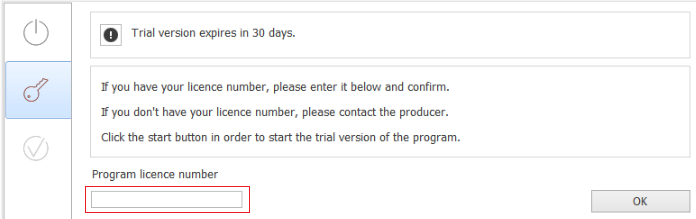 After entered license number you are able to enter keys (licences) to additional modules.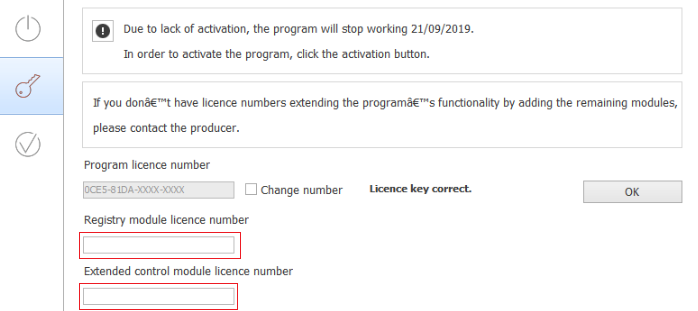 Activate program. Enter TIN number and Company name and press “Automatic activation”.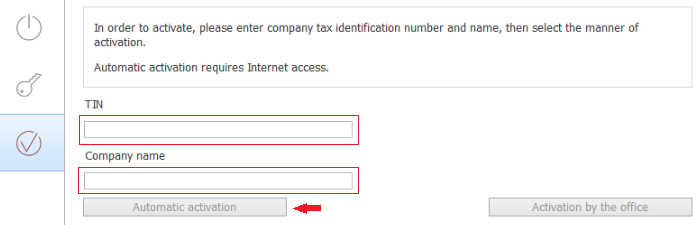 If you can’t use automatic activation try “Activation by the office”. Send your validation code and TIF to office@tachospeed.com or pomoc@tachospeed.pl . We resend to you activation code.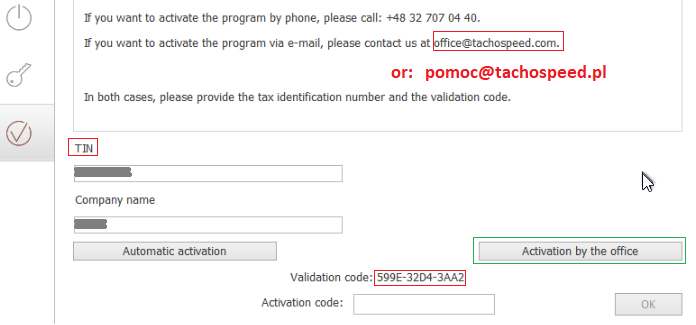 Correct automatic activation or activation by the office (when you enter activate code) let you information about it.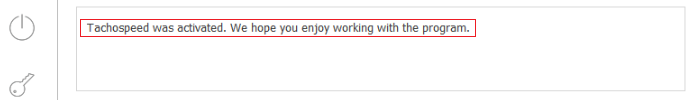 In MAX version we may choose database to work (Administration -> Open database .gdb )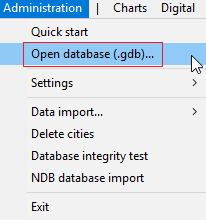 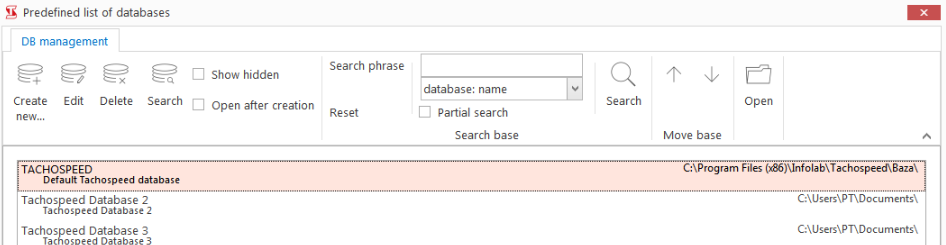 Transfer TachoSpeed to diffrent computer"previous" computer Turn off TachoSpeed.Make copy (on portable device or deskop) your database (default database location C:/Program Files/Infolab/Tachospeed/Baza/TACHOSPEED.GDB). In MAX version of TachoSpeed may be more than one database! Copy all .gdb files from there pusta.gdb except. Or according to “I. Database copy.”"new" computerTurn off antivirus program.Download TachoSpeed (link on start of email).Launch installer as administrator (screen below) After installation program ask restart your PC. Don’t have to restart.Replace database. Paste your copy from portable device or deskop. Default location C:/Program Files/Infolab/Tachospeed/Baza/Launch TachoSpeed as administrator (only first launch do as administrator).Enter licence number and activate program (same like II. 12-16)In MAX version we may choose database to work (Administration -> Open database .gdb )When installation has been done you can uninstall TachoSpeed from previous computer.
In case of problems please contact me.Greetings.Best regards.